Fig. 2. Distribution of Oral Health Impact Profile-14 score.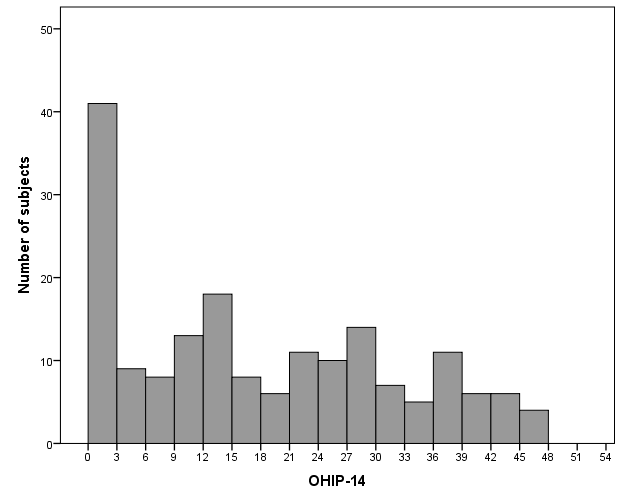 